Vizija dela ZSČ in sodelovanja s Slovensko vojskoZveze slovenskih častnikov (ZSČ) je od nastanka do danes dala pomemben pečat pri izgradnji obrambnega sistema in še vedno deluje kot vojaško strokovna organizacija, ki organizira niz različnih dogodkov pomembnih za obrambni sistem Republike Slovenije. Vendar varnostna situacija, v kateri se nehajmo kliče po nadgradnji našega delovanja. lzkazuje se potreba, da ZSČ prevzame dodatno vlogo v smeri podpore celostne skrbi članov zveze in pripadnikov SV, njihovo strokovno rast ter podporo in povezovanje ne samo vseh članov zveze ampak tudi širše. Postati moramo mislišče na obrambnem področju ter delovati v smeri izgradnje stanovske organizacije obrambnega sistema. Razvoj delovanja ZSČ mora biti osredotočen na:Zastopanje interesov svojih članov pri vprašanjih, povezanih z vojaško službo terobrambnim sistemom.Celostno skrb za pripadnike obrambnega sistema in članov Zveze (predvsem osredotočeno na družine naših pripadnikov, socialna pomoč...).Pomoč Slovenski vojski pri pridobivanju kadra skozi promocijo poklica, programom »dedek-vnuk«, sodelovanju z lokalno skupnostjo pri promociji vojaškega poklica.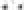 Skrb za odpornost družbe skozi ustrezno lokalno organiziranostjoPomoč pri oblikovanju strateške rezerve Slovenske vojske 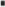 Pomoč pri vzpostavljanju odpornosti družbe.Pomoč pri delovanju slovenske vojske (protokolarne naloge na lokalnem nivoju, podpora pri različnih dejavnostih delovanja MO...).Pomoč lokalni skupnosti.Strokovni razvoj skozi izobraževanje in usposabljanje širšega občinstva s ciljem podajanja osnov obrambnega sistema (organizacija seminarjev, predavanj, tečajev...)• 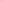 Etika in vrednote: Spodbujanje etičnega vedenja in visokih moralnih standardov v Zvezi.Povezovanje: povezovanje članov, izmenjava izkušenj, graditev medsebojnih odnosov na eni strani, na drugi pa mora Zveza biti most med Člani in skupnostjo za iskanje višanja dobrobiti skupnosti.Promocija obrambnega sistema države s krepitvijo zavedanja o pomenu obrambnega sistema in znotraj tega Slovenske vojske v mednarodnem varnostnem okvirju.Družbena odgovornost Zveze skozi sodelovanje pri projektih in dejavnostih, ki prispevajo k večji blaginji.Sodelovanje s sorodnimi organizacijami z okrepljenim sodelovanjem s sorodnimi organizacijami in institucijami doma in v tujini…Vsi cilji so pomembni in prispevajo k večji odpornosti družbe, vendar se bom v nadaljevanju osredotočil na nekaj njih.Celostna skrb za pripadnike Zveze, Slovenske vojske in MO je ključnega pomena za ohranjanje morale, motivacije in učinkovitosti obrambnega sistema ter za varnost in stabilnost države. To zahteva sodelovanje vseh ustreznih institucij (vladnih in nevladnih) in ravno ZSČ mora postati most med vsemi subjekti. Ta skrb vključuje predvsem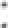 Družinska podpora: Pomembno je, da se družinam pripadnikov zagotovi podpora, informacije in storitve, ki jim pomagajo pri soočanju s posebnimi izzivi, povezanimi z vojaško službo.Socialna podpora: Zagotavljanje socialnih storitev, kot so finančna pomoč v stiski in drugi programi, ki pomagajo pripadnikom vojske in njihovim družinam.Varstvo pravic: Zaščita pravic pripadnikov vojske, vključno z zagotavljanjem enakih možnosti, varstvom pred diskriminacijo in spoštovanjem njihovih pravic.Biti most med vsemi družbenimi deležniki.V času, ko je svetovna varnostna situacija tako kompleksna, prežeta z vojno v Ukrajino, napetostmi med velikimi silami vključujoč EU, naše okolje pod udarom dezinformacij, nezakonitih migracij ter vseh posledic, ki jih prinašajo podnebne spremembe, je potrebno, da se v javnost sporočajo jasna in strokovno utemeljena sporočila. Zato je potrebno vzpostaviti ZSČ mislišče (angleško think tank), ki bi predstavljalo neodvisen in strokovno center, katerega cilj bi bil proučevati in razvijati politike, strategije ter rešitve na področju obrambe, obrambne varnosti in sorodnih povezanih tem. Njegova vloga bi vključevala naslednje dejavnosti:Raziskave in analize: Izvajanje raziskav, analiz in ocen v zvezi z nacionalno varnostjo, varnostnimi izzivi, vojaško doktrino ter drugimi relevantnimi področji.Oblikovanje politik: Priprava priporočil in predlogov za izboljšanje obrambnih in varnostnih politik na ravni države.Strokovna posvetovanja: Organiziranje konferenc, okroglih miz in seminarjev za izmenjavo mnenj in idej med strokovnjaki ter odločevalci na področju obrambe.Izobraževanje: Ponujanje izobraževalnih programov in usposabljanja za članstvo ter druge udeležence, ki se ukvarjajo z varnostnimi vprašanji.Sodelovanje z drugimi institucijami: Vzpostavljanje partnerstev in sodelovanje z drugimi mislišči, akademskimi ustanovami ter vladnimi organizacijami, ki delujejo na področju obrambe in varnosti.Svetovanje parlamentu: Podajanje strokovnih mnenj in svetovanje odločevalcem pri oblikovanju politik in strategij.Informiranje javnosti: Ozaveščanje javnosti o vprašanjih nacionalne varnosti in obrambe skozi publikacije, medije in javne dogodke.Zveza slovenskih častnikov (ZSČ) ima pomembno vlogo pri pridobivanju kadra za Slovensko vojsko in za promocijo vojaške kariere med mladimi posamezniki, ki bi želeli služiti državi v vojaškem poklicu. Dejavnosti so:Promocija vojaške kariere: ZSČ lahko sodeluje pri promociji vojaške kariere in ozaveščanju mladih o priložnostih, ki jih ponuja služba v Slovenski vojski. To vključuje sodelovanje na kariernih sejmih in dogodkih v vzgojnih ustanovah ter zagotavljanje informacij o različnih poklicih in možnostih v vojski.Strokovno usposabljanje: ZSČ lahko organizira ali podpira programe strokovnega usposabljanja, ki pripravljajo posameznike za vojaško službo, vključno s pripravo na sprejemne preglede in testiranja. 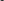 Mentorstvo: Zveza lahko ponudi mentorsko podporo bodočim pripadnikom ter jim pomaga pri pripravi na vojaško kariero.Informacije o študijskih možnostih: Pomaga lahko pri informiranju o možnostih šolanja ter pomaga pri prijavi.»Lobiranje« za pogoje dela: ZSČ ima tudi vlogo v zagovarjanju pogojev dela in pravic vojaškega osebja, kar lahko pripomore k privabljanju kadra in ohranjanju motivacije za vojaško službo.Sodelovanje z institucijami: Zveza Iahko sodeluje s šolami, univerzami, vladnimi organi in drugimi organizacijami, ki so vključene v proces pridobivanja in izobraževanja kadra za vojsko.Strateška rezerva ima ključno vlogo pri zagotavljanju hitrega odziva na različne krize, vključno z naravnimi nesrečami ali drugimi varnostnimi izzivi. ZSČ, lahko prispeva v tem procesu z identifikacijo, usposabljanjem in podporo članov rezerve ter sodelovanjem z državnimi organi pri načrtovanju in upravljanju rezervnih sil. Vsekakor to ključno prispeva k odpornosti družbe. Zveza slovenskih častnikov (ZSČ) lahko igra pomembno vlogo pri oblikovanju strateške rezerve za Slovensko vojsko na več načinov:1 Identifikacija potencialnih članov rezerve: ZSČ lahko sodeluje pri identifikaciji in registraciji pripadnikov, ki so pripravljeni in sposobni sodelovati v strateški rezervi. To v prvi fazi vključuje vse tiste, ki so že končali svojo aktivno vojaško kariero, oziroma imajo ustrezno vojaško znanje.Ustrezna organiziranost na lokalnem nivoju za podporo delovanju Slovenske vojske.Strokovno usposabljanje: ZSČ lahko organizira ali podpira programe strokovnega usposabljanja za člane rezerve, da ohranijo svoje vojaške veščine in znanje na visoki ravni.Mentorstvo in svetovanje: Zagotavljanje mentorstva in svetovanja članom rezerve, ki bi se lahko vrnili v aktivno službo v primeru krize ali potrebe.Sodelovanje z MO/SV: Sodelovanje z MO pri oblikovanju in upravljanju strateške rezerve, vključno s pripravo načrtov za aktivacijo in uporabo članov rezerve.Promocija koncepta strateške: ZSČ lahko sodeluje pri ozaveščanju javnosti in odločevalcev o pomenu strateške rezerve za varnost domovine.Sodelovanje z drugimi organizacijami: Sodelovanje z drugimi stanovskimi organizacijami in civilnimi institucijami pri oblikovanju in vzdrževanju strateške rezerve.ZSČ lahko deluje kot posrednik, ki olajša komunikacijo in sodelovanje med vojsko ter civilno družbo, kar je ključnega pomena za krepitev varnosti in demokratičnih vrednot v družbi. To lahko dela na več načinov:1 Izobraževanje in ozaveščanje: ZSČ lahko organizira izobraževalne dogodke, ki civilni družbi pojasnjujejo vlogo, naloge in vrednote vojske ter pripadnikov Slovenske vojske. To prispeva k boljšemu razumevanju vojaškega poklica in pomen vojske v družbi.Dialog in sodelovanje: ZSČ lahko organizira razprave, okrogle mize in druge dogodke, na katerih se lahko pripadniki vojske in predstavniki civilne družbe srečajo, izmenjujejo mnenja in razpravljajo o pomembnih varnostnih vprašanjih.Podpora v krizah: V primeru naravnih nesreč, terorističnih groženj ali drugih kriz ZSČ lahko sodeluje s civilnimi oblastmi in organizacijami pri načrtovanju in izvajanju reševalnih operacij ter humanitarne pomoči.Povezovanje z nevladnimi organizacijami: ZSČ lahko vzpostavi sodelovanje z nevladnimi organizacijami, ki delujejo na področju humanitarne pomoči, varovanja okolja in drugih vprašanj, povezanih z varnostjo in obrambo.Osvetlitev vojaških vprašanj: ZSČ lahko s svojimi strokovnjaki prispeva k razpravam o vojaških vprašanjih, kot so obrambna politika, vojaška strategija in varnostne grožnje, s čimer lahko civilni družbi pomaga bolje razumeti te vidike.Vsekakor je strelsko kondiciranje in izurjenost ključnega pomena za delovanje obrambnega sistema, vključujoč vojsko in širšo družbo. ZSČ v sodelovanju z lokalnimi strelskimi društvi in organizacijami koordinira in sodeluje pri strelskem usposabljanju lastnega članstva in zainteresiranega prebivalstva, predvsem mladine, pri čemer je posebna pozornost namenjena varnosti rokovanja z orožjem, familiarizaciji s TT značilnostmi, taktičnimi postopki in streljanjem tudi s sodobnejšimi tipi osebne oborožitve. V primeru oborožitve, ki je v formaciji SV, se tovrstno usposabljanje izvaja v sodelovanju s SV.Pri predhodnih oblikah tovrstnega usposabljanja, ki vključuje zračno orožje in malokalibrsko orožje z robnim vžigom, bi kazalo slediti ambiciji, da z namenom popularizacije vojaške službe pri mladih, ustrezne količine te oborožitve ter potrošnega materiala (strelivo, tarče ...) strelskim društvom in organizacijam zagotovi MORS.S ciljem čim višje realističnosti in čim lažjega prehoda na sedanjo in prihodnjo osebno oborožitev v uporabi SV, bi bilo nujno ob zračnem orožju, repetirnih malokalibrskih puškah z robnim vžigom zagotoviti tudi ustrezne količine polavtomatskih pušk z robnim vžigom, ki bi bile po obliki in delovanju čim bolj podobne sodobnim jurišnim puškam.ZSČ v sodelovanju z državo in lokalnimi skupnostmi sodeluje pri vzpostavitvi in delovanju lokalnih in regionalnih razvojnih centrov za oblikovanje rezervnih teritorialnih poveljstev in sestavov SV, pri čemer se smiselno in skladno z možnostmi vključuje v vse s tem povezane dejavnosti in procese, predvsem z vidika njihovega pospeševanja, odpravljanja ovir, krepitve medsebojnega zaupanja in iskanja rešitev, ki bodo v čim večji meri zadovoljevali interese vseh deležnikov.Dopolnilna znanja in oblike druženja so pomembna za obrambno sposobnost, saj širina znanja doda znatno k usposobljenosti vseh pripadnikov SV, obrambnega sistema, in sicer organizacija in izvedba raznih tečajev, aktivnosti in dogodkov: Tečaj za voditelje čolnov Varno rokovanje z orožjem Tečaj za gorske vodnike, radioamaterje, potapljanje, padalstvo, prva pomoč …Organizacija okrogli miz, panelov Zveza slovenskih častnikov (ZSČ) lahko da svoj prispevek pri izvajanju protokolarnih nalog v okviru lokalnega delovanja, vendar je pomembno opozoriti, da so protokolarne naloge običajno v pristojnosti državnih in uradnih vojaških protokolov. Kljub temu pa ZSČ lahko sodeluje na naslednje načine, kar pa je potrebno jasno opredeliti:Udeležba na protokolarnih dogodkih lokalne narave: člani ZSČ, ki so aktivni ali upokojeni pripadniki SV, se lahko udeležijo kot posamezniki ali kot sestav protokolarnih dogodkov v ustreznih uniformah z ustreznimi oznakami in s tem lahko prispevajo k dostojnemu izvajanju teh dogodkov.Svetovanje in usposabljanje: ZSČ lahko ponudi svetovanje in usposabljanje glede vojaških protokolarnih postopkov svojim članom ali drugim zainteresiranim stranem, kar lahko pomaga zagotoviti spoštovanje ustreznih protokolov predvsem na lokalni ravni.Promocija vojaške discipline: ZSČ promovira vojaško disciplino in protokolarne vrednote med svojimi člani, kar lahko pripomore k spoštovanju protokolov na vseh ravneh.Sodelovanje s protokolarnimi službami: ZSČ lahko sodeluje s protokolarnimi službami vladnih in ostalih organizacij ter jim pomaga pri organizaciji in izvedbi protokolarnih dogodkov.Prenos tradicije in znanja: ZSČ prenaša vojaško tradicijo, zgodovino in znanje o protokolih med svojimi člani, kar pomaga ohranjati in spoštovati vojaške običaje.ZSČ mora biti nepogrešljiv partner lokalnim skupnostim s strokovnim znanjem, izkušnjami in prostovoljnem delu članov, za izboljšanje kakovosti življenja prebivalcev v lokalnih okoljih, in sicer skozi:Strokovno znanje in svetovanje: dani ZSČ, ki imajo vojaške izkušnje in znanje, lahko nudijo svetovanje v lokalni skupnosti načrtovanju in izvajanju ukrepov za zagotavljanje varnosti, obvladovanje nesreč ali drugih izrednih dogodkov.Pomoč pri delovanju civilne zaščite: Člani ZSČ lahko sodelujejo v civilni zaščiti in nudijo pomoč v primeru naravnih nesreč ali drugih izrednih situacij.Izobraževanje in usposabljanje: ZSČ lahko organizira programe izobraževanja in usposabljanja za lokalne oblasti, prostovoljce in prebivalce, ki bi želeli izboljšati svoje spretnosti na področju varnosti in zaščite.Sodelovanje v projektih skupnosti: ZSČ lahko sodeluje pri projektih, ki prispevajo k razvoju in dobrobiti lokalnih skupnosti, na primer sodeluje pri organizaciji športnih dogodkov, dobrodelnih akcijah ali drugih dejavnostih.Promocija vrednot: ZSČ lahko promovira vrednote, kot so disciplina, odgovornost, sodelovanje in solidarnost, ki so pomembne tudi za lokalne skupnosti.Sodelovanje z občinskimi organi: ZSČ lahko sodeluje s lokalnimi občinskimi organi in jim pomaga pri razvoju strategij za izboljšanje varnosti in odzivanje na izredne razmere.Strateško komuniciranje ZSČ je ključno za zagotavljanje transparentnosti, razumevanja in podpore v družbi ter za promocijo zveze in vojaške stroke. Pomaga izboljšati splošno zavedanje o vlogi članstva in Slovenske vojske pri zagotavljanju varnosti in obrambi države. To vključuje:Promocija vrednot in poslanstva: ZSČ komunicira svoje vrednote, cilje in poslanstvo pripadnikov obrambnega sistema v slovenski družbi, kar pomaga pri razumevanju vojaškega poklica in vloge v nacionalni varnosti.Izobraževanje in ozaveščanje: Organizacija lahko s pomočjo komunikacijskih kanalov, kot so spletna mesta, družabni mediji in publikacije, izobražuje svoje člane in širšo javnost o vojaških vprašanjih, varnosti in obrambi.Sodelovanje z mediji: ZSČ lahko sodeluje z medij in novinarji za zagotavljanje natančnih in uravnovešenih informacij o vojaških zadevah ter za odgovarjanje na novinarska vprašanja in pojasnjevanje kompleksnih vojaških tem.Podpora članom: Organizacija lahko preko komunikacijskih kanalov nudi podporo svojim članom.Odnosi z javnostjo: ZSČ lahko razvije strategijo odnosov z javnostjo, ki omogoča vzpostavitev pozitivnih odnosov z javnostjo in poudarja prispevek članov v družbi..Sodelovanje z drugimi organizacijami: Sodelovanje z drugimi stanovskimi organizacijami, vojaškimi in civilnimi institucijami ter drugimi deležniki v skupnosti za izmenjavo informacij in usklajevanje prizadevanj na področju varnosti in obrambe.Zveza slovenskih častnikov (ZSČ) ni neposreden podaljšek delovanja Slovenske vojske, je neodvisna pri svojem delovanju in združuje vse posameznike in društva, se osredotoča na njihove potrebe, njihov strokovni razvoj ter promocijo vojaškega poklica. Vsekakor pa smo in moramo postati pomemben člen pri zagotavljanju pomoči Slovenske vojske pri uresničevanju njenega poslanstva — zagotavljanju obrambnih sposobnosti Republike Slovenije.GeneralmajorDobran BožičPredsednik ZSČ